                                        中华人民共和国国家卫生健康委员会制定     卫  生  行  政  执  法  文  书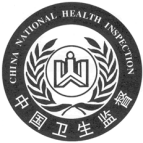 行政处罚决定书文号：长开卫医罚字〔2022〕 016号                                                                                                                                                                                                                  被处罚人：胡解中  性别：男  年龄：44岁 民族：汉族  住址：湖南省******  证件名称：身份证  号码：4*****************    联系电话：1**********本机关依法查明 胡解中于2022年7月26日在湖南省长沙市开福区通泰街街道永兴街19号的长沙市开福区言玉梅西医内科诊所开展诊疗活动且为患者开具处方，未按照医师注册或备案的执业地点、执业类别、执业范围，开展执业活动，无违法所得，且无确凿证据证明损害就诊人健康  的行为。以上事实有 1、《现场笔录》复印件1份；2、现场照片复印件1份；3、王**处方笺复印件的复印件1份；4、《医疗机构执业许可证》正、副本复印件的复印件各1份；5、《营业执照》复印件的复印件1份；6、胡解中身份证复印件1份；7、胡解中2份《询问笔录》复印件各1份；8、言**、胡解中医师资质证明复印件各1份；9、周*身份证复印件的复印件及《询问笔录》复印件各1份；10、李*护士资质证明复印件1份为证。你违反了《中华人民共和国医师法》第十四条第一款的规定，依据《中华人民共和国医师法》第五十七条 的规定，责令你停止非法执业活动，决定予以你 处11500元罚款  的行政处罚。罚款于收到本决定书之日起15日内缴至长沙农村商业银行股份有限公司凤亭支行　。逾期不缴纳罚款的，依据《中华人民共和国行政处罚法》第七十二条第一款第（一）项规定，每日按罚款数额的3%加处罚款。如不服本处罚决定，可在收到本处罚决定书之日起60日内向　 长沙市开福区 人民政府申请行政复议，或者6个月内向 长沙铁路运输法院 起诉，但不得停止执行本处罚决定。逾期不申请行政复议也不向人民法院起诉，又不履行处罚决定的，本机关将依法申请人民法院强制执行。长沙市开福区卫生健康局                         2022 年 10月25日备注：本决定书一式二联，第一联留存执法案卷，第二联交当事人。